.Christina MarshallUX DesignerPhone07414144773E-mailchristinaorange@hotmail.co.ukWWWwww.christinagdesigns.com/LinkedInwww.linkedin.com/in/christinamarshallgd/UX Design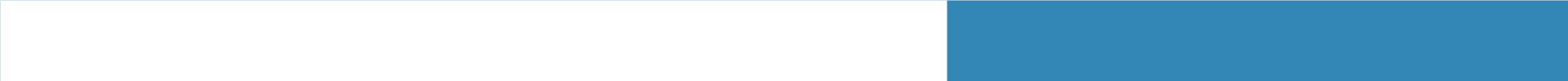 IntermediateAdobe Illustrator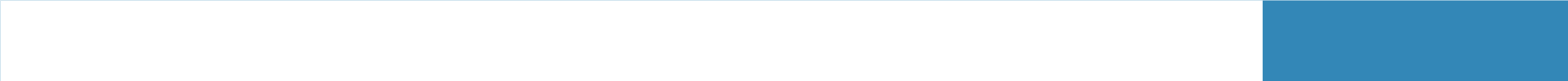 Upper intermediateAdobe PhotoshopUpper intermediateMicrosoft WordUpper intermediateAdobe InDesignUpper intermediateUI DesignIntermediateResults-oriented graphic artist and designer. Successful at applying technical skills to create art that informs and engages customers. Clear communicator and collaborative team player with an eye for detail.